ESKATZAILEAREN DATUAK                       Katastroko zenbaki finkoa: ……………………...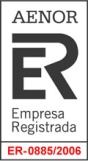 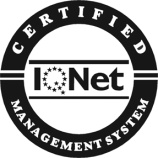 Izen-abizenak: 	E(H)NA/NAN: 		Tel.: 	Helbidea: 	PK: 		Herria: 	Faxa: 		E-posta: 	Ordezkariaren izen-abizenak: 	(Ordezkatze ahalmenaren agiria erantsi behar da)ADIERAZTEN DOT:Etxebizitza honi ez jagokola zerga gainordainik:Etxebizitza:……………………………………………………………………………………………………………………..Salbuespen kasua:	Ostatu edo pentsino jardueretara lotutako etxebizitza izatea.					Alokairuan emoteko, entidade publikoren baten esku egotea.	Zaharren egoitzetan erroldatutako pertsonen titularidadeko etxebizitza izatea.	Herentziaz hartutako etxebizitza izatea, beti be, heriotza datatik 3 urte igaro ez danean. 		Zergaren sortzapen aurreko urtean eskuz aldatutako etxebizitza izatea.		Aitortutako mendekotasun egoera baten ondorioz beste etxe batetan erroldatuta egotea.	Alokairuan emonda egotea.		Aurreko urte bitan alokairuan emonda egotea 365 egun baino gehiago.	Kanpoan lan egiteagaitik etxe alokatuan bizi izatea.		Aurreko bi urteetan aurri egoeran deklaratua izana.		Banaketaren ondorioz bikotekide ohiek txanda erabiltzen daben etxebizitza izatea.	Etxebizitzarena ez dan legezko ekonomia jarduera garatzea.  	Etxebizitzaren titularrak edo familiak erabiltzea (%25eko gainordaina aplikatzeko).		Udalaren eta bere menpeko erakunde publikoen titularidadeko etxebizitza izatea.					FROGABIDEAHori frogatzeko, honako agiriak aurkezten dodaz:	Ostatua edo pentsinoa izateko Eusko Jaurlaritzaren baimena edo jarduera lizentzia.		Alokairuan ipini ahal izateko entidade publikoagaz izenpetutako kontratua edo hitzarmena.	Titularra zaharren egoitzaren baten erroldatuta egotearen agiria.				Herentzia banaketaren eskriturak eta aurreko titularraren heriotza ziurtagiria.			Salerosketa eskrituraren kopia.	Mendekotasun egoeraren aitorpena eta tutoretza agiria edo senide izatearen agiria.Alokairu kontratua, alokairu kontratua indarrean egotearen zinpeko aitorpena eta errenta aitorpena.Aurreko bi urteetan alokairu kontratuak eta errenta aitorpena.Alokairu kontratua, errolda agiria, eta enpresaren ziurtagiria edo lan kontratuaren kopia.Aurri egoeran deklaratua izanaren erabagia.Banaketaren agiri judiziala.Jarduera lizentzia edo aurre adierazpena eta sastar batzeko jarduera epigrafearen egiaztagiria.	Ur hornidura fakturak eta argindar edo gasaren hornidura fakturak		Bestelakoak.					………………………………………………………………………………………………………………………………………………………………………………………………………………………………………………………………………………………………………………………………………………ESKATZEN DOT:	Aurkeztutako alegazinoak eta agiriak kontuan izatea Ondasun Higiezinen ganeko Zergaren gainordainik ez aplikatzeko.Bermeon, 20…(e)ko …………………….aren ……….(e)(a)n	 IzenpeaBERMEOKO UDALEKO ALKATE-UDALBURUA